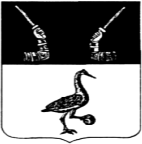 Администрация муниципального образованияПриозерский муниципальный район Ленинградской областиП О С Т А Н О В Л Е Н И Еот   июля 2020 года             									№ ____  В соответствии с федеральными законами от 21 декабря 1994 года N 68-ФЗ "О защите населения и территорий от чрезвычайных ситуаций природного и техногенного характера", от 7 февраля 2011 года N 3-ФЗ "О полиции", постановлением Правительства Российской Федерации от 30 декабря 2003 года N 794 "О единой государственной системе предупреждения и ликвидации чрезвычайных ситуаций", областным законом Ленинградской области от 13 ноября 2003 года N 93-оз "О защите населения и территорий Ленинградской области от чрезвычайных ситуаций природного и техногенного характера", в целях определения единого подхода к вопросам поддержания общественного порядка при чрезвычайных ситуациях природного и техногенного характера на территории Приозерского муниципального района Ленинградской области, руководствуясь Уставом муниципального образования Приозерский муниципальный район Ленинградской области, администрация муниципального образования Приозерский муниципальный район Ленинградской области постановляет: 1. Утвердить Положение о поддержании общественного порядка при проведении аварийно-спасательных и других неотложных работ при чрезвычайных ситуациях на территории муниципального образования Приозерский муниципальный район Ленинградской области.2. Настоящее постановление подлежит опубликованию на официальном сайте администрации Приозерский муниципальный район Ленинградской области и вступает в силу с даты опубликования.3. Контроль за исполнением постановления возложить на заместителя главы администрации по правопорядку и безопасности Грянко С.В.Глава администрации                                                                       			   А.Н. СоклаковСогласовано:Грянко С.В.Михалева И.Н.Исп. Тулачек К. М.. (37-260)Разослано: дело-2, МКУ «Отдел по делам ГОиЧС»-1, ОМВД-1, ПСО-1, ОГПС-1, ГИМС-1, ГБУЗ ЛО МБ-1, ОНДиПР-1, РЭС-1, Газпромгазораспределение-1, Бекетов-1, поселения-13Утверждено постановлением администрации  МО Приозерский муниципальный районЛенинградской области от    июля.2020 года № ____(Приложение)Положениео поддержании общественного порядка при проведении аварийно-спасательных и других неотложных работ при чрезвычайных ситуациях на территории муниципального образования Приозерский муниципальный район Ленинградской области1. Положение о поддержании общественного порядка при чрезвычайных ситуациях межмуниципального и регионального характера на территории Ленинградской области (далее - Положение) разработано в соответствии с федеральными законами от 21 декабря 1994 года N 68-ФЗ "О защите населения и территорий от чрезвычайных ситуаций природного и техногенного характера", от 7 февраля 2011 года N 3-ФЗ "О полиции", постановлением Правительства Российской Федерации от 30 декабря 2003 года N 794 "О единой государственной системе предупреждения и ликвидации чрезвычайных ситуаций" и областным законом Ленинградской области от 13 ноября 2003 года N 93-оз "О защите населения и территорий Ленинградской области от чрезвычайных ситуаций природного и техногенного характера".2. Настоящее Положение определяет порядок организации и проведения мероприятий, направленных на поддержание общественного порядка при возникновении и ликвидации чрезвычайных ситуаций на территории Приозерского муниципального района Ленинградской области.3. Поддержание общественного порядка при чрезвычайных ситуациях осуществляется в рамках функционирования Приозерского районного звена Ленинградской областной подсистемы единой государственной системы предупреждения и ликвидации чрезвычайных ситуаций.4. Основными мероприятиями по поддержанию общественного порядка являются:оповещение населения об угрозе возникновения или возникновении чрезвычайных ситуаций через средства массовой информации, а также с использованием мобильных средств оповещения;организация контрольно-пропускного режима в зоне чрезвычайной ситуации;организация регулирования движения всех видов транспорта в зоне чрезвычайной ситуации;охрана потенциально опасных объектов, объектов жизнеобеспечения, материальных ценностей и личного имущества пострадавших;предупреждение и пресечение правонарушений в зоне чрезвычайной ситуации;осуществление блокирования (изоляции, оцепления) зоны чрезвычайной ситуации для предотвращения проникновения лиц, не участвующих в аварийно-спасательных работах;обеспечение поддержания общественного порядка при проведении эвакуационных мероприятий;пресечение паники, ложных и провокационных слухов;розыск пропавших людей;идентификация трупов;определение состава и подготовка привлекаемых для поддержания общественного порядка сил и средств, планирование их действий.5. Для обеспечения охраны общественного порядка при чрезвычайных ситуациях привлекаются силы и средства в порядке, установленном постановлением Правительства Российской Федерации от 30 декабря 2003 года N 794 "О единой государственной системе предупреждения и ликвидации чрезвычайных ситуаций".6. Привлечение сил и средств для обеспечения охраны общественного порядка при чрезвычайных ситуациях осуществляется решением Комиссии по предупреждению и ликвидации чрезвычайных ситуаций и обеспечению пожарной безопасности Приозерского муниципального района Ленинградской области 7. В целях обеспечения управления, координации действий сил и средств, задействованных в ликвидации чрезвычайных ситуаций и их последствий, осуществления взаимодействия с органами управления Ленинградской областной подсистемы Единой государственной системы предупреждения и ликвидации чрезвычайных ситуаций (РСЧС) создаются соответствующие оперативные штабы, которые в том числе вырабатывают решения по обеспечению охраны общественного порядка в зоне чрезвычайной ситуации.8. Общее руководство силами и средствами, участвующими в ликвидации чрезвычайных ситуаций и их последствий, организацию взаимодействия осуществляет руководитель ликвидации чрезвычайной ситуации, определенный главой администрации муниципального образования Приозерский муниципальный район Ленинградской области.Непосредственное руководство силами и средствами органов внутренних дел, участвующими в пределах своей компетенции в поддержании общественного порядка в зоне чрезвычайной ситуации, осуществляет уполномоченное должностное лицо ОМВД по Приозерскому району Ленинградской области.9. Поддержание общественного порядка в зоне чрезвычайной ситуации до прибытия сил и средств, привлекаемых для поддержания общественного порядка, организуется руководителем аварийно-спасательной службы (аварийно-спасательного формирования), прибывшим в зону чрезвычайной ситуации первым.10. Решение руководителя ликвидации чрезвычайной ситуации по вопросам поддержания общественного порядка в зоне чрезвычайной ситуации является обязательным для всех граждан и организаций, находящихся в зоне чрезвычайной ситуации, если иное не предусмотрено законодательством Российской Федерации.11. Расчет сил и средств, привлекаемых для выполнения мероприятий по охране общественного порядка при ликвидации чрезвычайных ситуаций, определяется планами действий органов внутренних дел при чрезвычайных ситуациях, планами действий по предупреждению и ликвидации чрезвычайных ситуаций на территории Приозерского муниципального района Ленинградской области, разрабатываемыми заблаговременно.12. Численность сил и средств, привлекаемых для поддержания общественного порядка, в каждом конкретном случае определяется руководителем ликвидации чрезвычайной ситуации.Численность сил и средств органов внутренних дел определяется в установленном порядке по решению уполномоченного должностного лица ОМВД по Приозерскому району Ленинградской области по согласованию с руководителем ликвидации чрезвычайной ситуации.Об утверждении Положения о поддержании общественного порядка при проведении аварийно-спасательных и других неотложных    работ при чрезвычайных ситуациях на территории муниципального образования Приозерский муниципальный район Ленинградской области